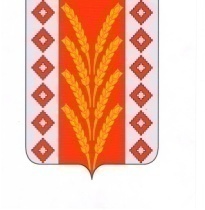 РОССИЙСКАЯ ФЕДЕРАЦИЯОРЛОВСКАЯ ОБЛАСТЬАДМИНИСТРАЦИЯ ДОЛЖАНСКОГО РАЙОНАП О С Т А Н О В Л Е Н И Е07.09.2017 г.                                                                                                       №_733___пгт. Долгое  Об утверждении муниципальной программы «Организация временного трудоустройства несовершеннолетних граждан в возрасте от 14 до 18 лет в свободное от учебы время на 2018-2022 годы»В целях   организации  временного трудоустройства и занятости подростков      и молодежи в каникулярные периоды, профилактики безнадзорности                               и правонарушений  среди несовершеннолетних граждан,администрация Должанского района ПОСТАНОВЛЯЕТ:Утвердить муниципальную программу «Организация временного трудоустройства несовершеннолетних граждан в возрасте от 14 до 18 лет                  в свободное от учебы время на 2018-2022 годы» (приложение 1).Финансовому отделу администрации района (И.П. Чеботкова) при подготовке проекта районного бюджета на соответствующие годы предусмотреть необходимое финансирование для реализации муниципальной программы «Организация временного трудоустройства несовершеннолетних граждан в возрасте от 14 до 18 лет в свободное от учебы время на 2018-2022 годы». Отделу организационно-правовой, кадровой работы и делопроизводства администрации Должанского района (М.М. Чеботкова) обнародовать настоящее постановление в установленном порядке и разместить на официальном сайте Должанского района в информационно-телекоммуникационной сети «Интернет». 4. Контроль  за  исполнением    настоящего  постановления оставляю за собой.Глава администрации района                                                                   Б. Н. МакашовПриложение 1к постановлению администрацииДолжанского района от___________2017 г № _______Муниципальная программа«Организация временного трудоустройства несовершеннолетних граждан в возрасте от 14 до 18 лет в свободное от учебы время на 2018-2022 годы»ПАСПОРТмуниципальной программы «Организация временного трудоустройства несовершеннолетних граждан в возрасте от 14 до 18 лет в свободное     от учебы время на 2018-2022 годы».БЮДЖЕТНАЯ ЗАЯВКАНА АССИГНОВАНИЯ ИЗ РАЙОННОГО БЮДЖЕТАДЛЯ ФИНАНСИРОВАНИЕ МУНИЦИПАЛЬНОЙ ПРОГРАММЫ«Организация временного трудоустройства несовершеннолетних граждан в возрасте от 14 до 18 лет в свободное от учебы время» на 2018 годСодержание проблемы и обоснование необходимости ее решения программными методамиНа территории Должанского района сложилась система работы  по временному трудоустройству несовершеннолетних граждан в возрасте от 14 до 18 лет в свободное от учебы время и в период  школьных каникул.В целях профилактики безнадзорности и правонарушений в молодежной среде, повышения у подрастающего поколения мотивации к труду, создания условий для формирования активной жизненной позиции молодежи, укрепления семейных отношений администрацией Должанского района совместно  с КУ ОО «Центр занятости населения Должанского района» осуществляются мероприятия, обеспечивающие предоставление гарантий занятости несовершеннолетним гражданам.Мероприятия по организации временных рабочих мест для несовершеннолетних граждан в возрасте от 14 до 18  лет в свободное от учебы время и в период  школьных каникул позволят приобщить несовершеннолетних граждан к труду и предоставить им возможность трудового заработка.Необходимость использования комплексного подхода к решению поставленных задач в сфере организации временного трудоустройства несовершеннолетних граждан обуславливает решение проблемы программным методом.Основные цели и задачи Программы, сроки и этапы ее реализацииОсновной целью Программы является предоставление несовершеннолетним гражданам в возрасте от 14 до 18 лет возможности временного трудоустройства в свободное от учебы время и в период школьных каникул.Участниками Программы являются несовершеннолетние граждане в возрасте от 14 до 18 лет, проживающие на территории Должанского района Орловской области.Основные задачи, решаемые Программой:а) профилактика безнадзорности и правонарушений в молодежной среде за счет привлечения несовершеннолетних граждан к организованным формам трудовой занятости;б) материальная поддержка подростков, находящихся в трудной жизненной ситуации, за счет их временного трудоустройства:-  состоящих на учете в комиссии по делам несовершеннолетних и защите их прав;- освобожденных из воспитательно-трудовых колоний или закончивших специальные учебно-воспитательные учреждения;-    из семей безработных граждан, неполных, многодетных семей;в) адаптация молодежи к условиям функционирования рынка труда.Основными принципами реализации Программы являются:- добровольность участия в Программе несовершеннолетних граждан в возрасте от 14 до 18 лет;- заявительный характер участия в Программе.Программа  рассчитана  на  2018 - 2022 годы.Целевые индикаторы и показатели муниципальной программыСистема программных мероприятийОсновными мероприятиями реализации Программы являются: Мониторинг потребности несовершеннолетних граждан в трудоустройстве на временные работы в период школьных каникул.Формирование банка данных общеобразовательными организациями  о несовершеннолетних, желающих работать в свободное от учебы время и в период школьных каникул.Заключение КУ ОО «Центр занятости населения Должанского района» с общеобразовательными организациями и иными учреждениями, организациями и предприятиями договоров о совместном сотрудничестве по организации временного трудоустройства несовершеннолетних граждан в возрасте от 14 до 18 лет в свободное от учебы время и в период школьных каникул. Информирование населения через средства массовой информации о ключевых компонентах в организации временных рабочих мест для несовершеннолетних граждан в возрасте от 14 до 18 лет.Организация временных рабочих мест на базе общеобразовательных организаций и учреждений дополнительного образования для несовершеннолетних граждан в возрасте от 14 до 18 лет с оплатой труда за счет муниципального  бюджета и доплатой (материальной поддержкой) за счет регионального бюджета.Контроль за организацией временных работ и расходованием средств, выделенных на их организациюМероприятия Программы направлены на достижение намеченной цели, решение поставленных задач и предусматривают организацию взаимодействия всех органов и учреждений системы профилактики безнадзорности и правонарушений несовершеннолетних района, работодателей и привлечение средств из различных источников финансирования.Основными критериями при формировании мероприятий являются: вовлечение в процесс трудоустройства детей всех социальных категорий, соблюдение трудовых прав несовершеннолетних.Перечень  мероприятий  по  временному трудоустройству  приведен  в  приложении     к настоящей Программе.Обоснование ресурсного обеспечения ПрограммыФинансирование мероприятий по организации временного трудоустройства несовершеннолетних граждан в свободное от учебы время в период каникул осуществляется в соответствии с федеральными законами и иными правовыми, нормативными актами Российской Федерации.Источниками финансирования Программы являются:средства муниципального бюджета.Общий  объем финансирования программы: в 2018 году составит 50,0 тыс. руб.,в 2019 году составит  50,0 тыс. руб.,в 2020 году составит  50,0 тыс. руб.,в 2021 году составит  50,0 тыс. руб.,в 2022 году составит  50,0 тыс. руб.Финансирование мероприятий по организации временного трудоустройства несовершеннолетних граждан в возрасте от 14 до 18 лет осуществляется в соответствии с приказом Министерства Здравоохранения и социального развития Российской Федерации от 29 июля 2005 года № 485 «Об утверждении Положения о порядке финансирования мероприятий по содействию занятости населения и социальной поддержке безработных граждан».Механизм реализации ПрограммыМеханизм реализации Программы предполагает оказание муниципальной, региональной и общественной поддержки несовершеннолетним гражданам в возрасте от 14 до 18 лет в сфере временного их трудоустройства     в свободнее от учебы время.На основе опросов обучающихся общеобразовательных учреждений, подростков, состоящих на учете в комиссии по делам несовершеннолетних и защите их прав, общеобразовательными учреждениями  формируется банк данных несовершеннолетних, желающих работать в свободное от учебы время и в период школьных каникул.Отдел образования, молодежной политики, физической культуры и спорта и общеобразовательные учреждения в соответствии с действующим законодательством определяют перечень работ, конкретные сроки и места дислокации для создания временных рабочих мест на своей базе для несовершеннолетних  граждан в возрасте от 14 до 18 лет  с оплатой труда за счет местного  бюджета  и материальной поддержкой за счет регионального бюджета. Бюджетные средства целевым способом в установленном порядке выделяются из районного  бюджета отделу образования, молодежной политики, физической культуры и спорта администрации района  на оплату труда несовершеннолетних граждан в возрасте от 14 до 18 лет.Доплата несовершеннолетним гражданам за работу в лагерях труда и отдыха осуществляется КУ ОО «Центр занятости населения Должанского района» на основании договоров с общеобразовательными организациями, а также с учреждениями дополнительного образования.Организация управления Программой и контроль за ходом ее реализацииКонтроль   за  исполнением  Программы  осуществляет  администрация  Должанского района Орловской области.Оценка эффективности реализации ПрограммыПрограмма оценивается по результатам ее реализации в социальной и экономической сфере.Реализация Программы призвана обеспечить растущие потребности подростков в личностном и профессиональном становлении.Реализация мероприятий Программы позволит:-	уменьшить число безнадзорных несовершеннолетних в летний период;
         - поддержать работодателей, создающих рабочие места для подростков;-	создать условия для добровольного трудоустройства несовершеннолетних на рабочие места, соответствующие их возможностям.Социальная эффективность Программы характеризуется улучшением условий проживания населения, снижением количества правонарушений, совершаемых несовершеннолетними, воспитанием молодого поколения с устойчивой положительной мотивацией к труду.Ожидаемые результаты реализации муниципальной  программы  Реализация программы позволит временно  трудоустроить  в 2018 году - 55, в 2019 году - 60, в 2020 году – 65, в 2021 году – 70, в 2022 году – 75 несовершеннолетних граждан.ПЕРЕЧЕНЬпрограммных мероприятийПланреализации муниципальной программыСведенияо показателях (индикаторах) муниципальной программы и их значенияхОтветственный исполнитель:Отдел образования, молодежной политики, физической культуры и спорта администрации Должанского районаДата составления проекта муниципальной программы:07.08.2017 годаДолжность, Ф.И.О., номер телефона, электронный адрес непосредственного исполнителя:Главный специалист отдела образования, молодежной политики, физической культуры и спорта - ответственный секретарь комиссии по делам несовершеннолетних и защите их прав администрации Должанского района - Е.Л. Шебанова 8(48672)2-13-85dolgrono@rambler.ruНачальник отдела образования, молодежной политики, физической культуры и спорта администрации Должанского района _________________ С.И. КутковаНаименование               муниципальной программы  муниципальная программа «Организация временного трудоустройства несовершеннолетних граждан в возрасте от 14 до 18 лет в свободное от учебы время на 2018-2022 годы»  (далее – Программа)Ответственный исполнитель  программы                  отдел образования, молодежной политики, физической культуры и спорта администрации Должанского районаСоисполнители программы    комиссия по делам несовершеннолетних и защите их прав администрации района;КУ ОО «Центр занятости населения Должанского района» (по согласованию)Перечень  основных мероприятий программы 1.Мониторинг потребности несовершеннолетних граждан в трудоустройстве на временные работы в период школьных каникул.2.Формирование банка данных о несовершеннолетних, желающих работать в свободное от учебы время и в период школьных каникул.3.Заключение договоров о совместной деятельности по организации временных рабочих мест с организациями, предприятиями и учреждениями.4. Информирование населения через средства массовой информации о ключевых компонентах в организации временных рабочих мест для несовершеннолетних граждан в возрасте от 14 до 18 лет.5.Организация временных работ  в организациях и учреждениях района для несовершеннолетних граждан в возрасте от 14 до 18 лет6.Контроль за организацией временных работ и расходованием средств, выделенных на их организациюЦели муниципальной       программы                  предоставление несовершеннолетним гражданам в возрасте от 14 до 18 лет возможности временного трудоустройства в свободное от учебы время и в период школьных каникул.Задачи муниципальной      программы                  - профилактика безнадзорности и правонарушений в молодежной среде за счет привлечения несовершеннолетних граждан к организованным формам трудовой занятости;    - материальная поддержка детей, находящихся в трудной жизненной ситуации, за счет их временного трудоустройства; - адаптация молодежи к условиям функционирования рынка труда                Этапы и сроки реализации   муниципальной программы  2018-2022 годыЦелевые индикаторы и показатели муниципальной программы1. Доля несовершеннолетних, трудоустроенных в летний период времени, от общей численности несовершеннолетних в возрасте от 14 до 18 лет;2.  Доля несовершеннолетних, состоящих на всех видах профилактического учета от общего количества несовершеннолетних   граждан в возрасте от 14 до 18 лет временно трудоустроенных в свободное от учебы время; 3.  Доля несовершеннолетних из семей безработных граждан, неполных, многодетных  от общего количества несовершеннолетних   граждан в возрасте от 14 до 18 лет временно трудоустроенных в свободное от учебы время.             Объемы бюджетных           ассигнований на реализацию муниципальной программы  Общий объем средств, предусмотренных       на реализацию муниципальной программы - 250,0 тыс. рублей, в том числе:средства районного бюджета – 250,0 тыс. рублей, в том числе по годам:2018  – 50,0 тыс. рублей;2019  – 50,0 тыс. рублей;2020  – 50,0 тыс. рублей;2021  – 50,0 тыс. рублей;2022  – 50,0 тыс. рублейОжидаемые результаты       реализации муниципальной  программы                  Реализация программы позволит временно  трудоустроить  в 2018 году - 55, в 2019 году - 60, в 2020 году – 65, в 2021 году – 70, в 2022 году – 75 несовершеннолетних гражданСогласовано:начальник финансового отдела администрации района____________ Чеботкова И.П.«_____» ___________ 2017 годЕдиница измерения2018 год2019 год2020 год2021 год2022годОбъем ассигнований из районного бюджета для финансирования  программы, всего в том числе по мероприятиям:- организация временных работ  в организациях и учреждениях района для несовершеннолетних граждан в возрасте от 14 до 18 леттыс. руб.50,050,050,050,050,050,050,050,0                                                           50,050,0NПоказатель(индикатор)(наименование)Ед.изме-ренияЗначения показателейЗначения показателейЗначения показателейЗначения показателейЗначения показателейNПоказатель(индикатор)(наименование)Ед.изме-рения2018г2019г2020г2021г2022г 1       2         3      5         6       7       8     1  Доля несовершеннолетних граждан в возрасте от 14 до 18 лет временно трудоустроенных в свободное от учебы время от общего количества несовершеннолетних данной категории %12,012,713,814,815,92Доля несовершеннолетних, состоящих на всех видах профилактического учета от общего количества несовершеннолетних   граждан в возрасте от 14 до 18 лет временно трудоустроенных в свободное от учебы время       %45,541,738,535,733,33.Доля несовершеннолетних из семей безработных граждан, неполных, многодетных  от общего количества несовершеннолетних   граждан в возрасте от 14 до 18 лет временно трудоустроенных в свободное от учебы время       %25,227,529,832,134,4Приложение 1к муниципальной программе «Организация временного трудоустройства несовершеннолетних граждан в возрасте от 14 до 18 лет в свободное от учебы время на 2018-2022 годы»№п/пНаименованиемероприятияСрок реализацииИсполнительОбъем финансирования (тыс.руб.)Объем финансирования (тыс.руб.)Объем финансирования (тыс.руб.)Объем финансирования (тыс.руб.)Объем финансирования (тыс.руб.)Объем финансирования (тыс.руб.)Источник финансирования№п/пНаименованиемероприятияСрок реализацииИсполнительвсегов том числе по годамв том числе по годамв том числе по годамв том числе по годамв том числе по годамИсточник финансирования№п/пНаименованиемероприятияСрок реализацииИсполнительвсего20182019202020212022Источник финансирования1234567891011Мониторинг потребности несовершеннолетних граждан в трудоустройстве на временные работы в период школьных каникул. 2018-2022 годыОтдел образования, молодежной политики, физической культуры и спорта администрации района------Формирование банка данных о несовершеннолетних, желающих работать в свободное от учебы время и в период школьных каникул. 2018-2022 годыОбразовательные организации района------Заключение договоров о совместной деятельности по организации временных рабочих мест с организациями, предприятиями и учреждениями 2018-2022 годыКУ ОО «Центр занятости населения Должанского района» (по согласованию) ------Информирование населения через средства массовой информации о ключевых компонентах в организации временных рабочих мест для несовершеннолетних граждан в возрасте от 14 до 18 лет.  2018-2022 годыКомиссия по делам несовершеннолетних и защите их прав,КУ ОО «Центр занятости населения Должанского района» (по согласованию) ------Организация временных работ  в организациях и учреждениях района для несовершеннолетних граждан в возрасте от 14 до 18 лет 2018-2022 годыАдминистрация Должанского района, 250,050,050,050,050,050,0Районный бюджетКонтроль за организацией временных работ и расходованием средств, выделенных на их организацию 2018-2022 годыАдминистрация Должанского района,КУ ОО «Центр занятости населения Должанского района» (по согласованию) ------Всего по программе:в том числе:Всего по программе:в том числе:Всего по программе:в том числе:Всего по программе:в том числе:250,050,050,050,050,050,0средства районного бюджетасредства районного бюджетасредства районного бюджетасредства районного бюджета250,050,050,050,050,050,0иные источникииные источникииные источникииные источники000000Приложение 2к муниципальной программе «Организация временного трудоустройства несовершеннолетних граждан в возрасте от 14 до 18 лет в свободное от учебы времяна 2018-2022 годы»Наименованиеосновногомероприятиямуниципальнойпрограммы,подпрограммымуниципальнойпрограммы,основногомероприятияподпрограммыОтветствен-ныйисполни-тель,соиспол-нительИсточникфинанси-рованияОбъем средств на реализацию программы,  тыс. рублейОбъем средств на реализацию программы,  тыс. рублейОбъем средств на реализацию программы,  тыс. рублейОбъем средств на реализацию программы,  тыс. рублейОбъем средств на реализацию программы,  тыс. рублейОжидаемыйнепосред-ственныйрезультат внатуральныхпоказателях(краткоеописание,целевыеиндикаторыипоказатели)Наименованиеосновногомероприятиямуниципальнойпрограммы,подпрограммымуниципальнойпрограммы,основногомероприятияподпрограммыОтветствен-ныйисполни-тель,соиспол-нительИсточникфинанси-рования2018 год2019 год2020 год2021 год2022 годОжидаемыйнепосред-ственныйрезультат внатуральныхпоказателях(краткоеописание,целевыеиндикаторыипоказатели)       1             2        3   4567891.Мониторинг потребности несовершеннолетних граждан в трудоустройстве на временные работы в период школьных каникул Отдел образовани, молодежной политики, физической культуры и спорта администрации района------Создание банка данных  о несовершеннолетних, нуждающихся в трудоустройстве на период летних каникул2.Формирование банка данных о несовершеннолетних, желающих работать в свободное от учебы время и в период школьных каникул.Образовательные организации района------Создание комплексной системы временного трудоустройства и дополнительной материальной поддержки несовершеннолетних граждан3.Заключение договоров о совместной деятельности по организации временных рабочих мест с организациями, предприятиями и учреждениями КУ ОО «Центр занятости населения Должанского района»------Адаптация молодежи к условиям функционирования рынка труда4.Информирование населения через средства массовой информации о ключевых компонентах в организации временных рабочих мест для несовершеннолетних граждан в возрасте от 14 до 18 лет    Комиссия по делам несовершеннолетних и защите их прав,КУ ОО «Центр занятости населения Должанского района»------Регулярное информирование несовершеннолетних, состоящих на учете в КДН и ЗП о потребностях районного рынка труда и возможностях их трудоустройства.5.Организация временных работ  в организациях и учреждениях района для несовершеннолетних граждан в возрасте от 14 до 18 летАдминистрация Должанского районаРайонный бюджет50,050,050,050,050,0Предоставление 70 несовершеннолетним гражданам в возрасте от 14 до 18 лет возможности временного трудоустройства в свободное от учебы время и в период школьных каникул ежегодно.6.Контроль за организацией временных работ и расходованием средств, выделенных на их организациюАдминистрация Должанского района,КУ ОО «Центр занятости населения Должанского района»------Формирование трудовых навыков и умений у подростков. Благоустройство территории Должанского районаИтого по       муниципальной программе      50,050,050,050,050,0Приложение 3к муниципальной программе «Организация временного трудоустройства несовершеннолетних граждан в возрасте от 14 до 18 лет в свободное от учебы времяна 2018-2022 годы»NПоказатель(индикатор)(наименование)Показатель(индикатор)(наименование)Ед.изме-ренияЗначения показателейЗначения показателейЗначения показателейЗначения показателейЗначения показателейЗначения показателейNПоказатель(индикатор)(наименование)Показатель(индикатор)(наименование)Ед.изме-рениябазовоезначение2018г2019г2020г2021г2022г 1       2             2         3     4        5         6       7       8     Муниципальная программа Должанского района "Организация временного трудоустройства несовершеннолетних граждан в возрасте от 14 до 18 лет в свободное от учебы время на 2018 -2022 годы"    Муниципальная программа Должанского района "Организация временного трудоустройства несовершеннолетних граждан в возрасте от 14 до 18 лет в свободное от учебы время на 2018 -2022 годы"    Муниципальная программа Должанского района "Организация временного трудоустройства несовершеннолетних граждан в возрасте от 14 до 18 лет в свободное от учебы время на 2018 -2022 годы"    Муниципальная программа Должанского района "Организация временного трудоустройства несовершеннолетних граждан в возрасте от 14 до 18 лет в свободное от учебы время на 2018 -2022 годы"    Муниципальная программа Должанского района "Организация временного трудоустройства несовершеннолетних граждан в возрасте от 14 до 18 лет в свободное от учебы время на 2018 -2022 годы"    Муниципальная программа Должанского района "Организация временного трудоустройства несовершеннолетних граждан в возрасте от 14 до 18 лет в свободное от учебы время на 2018 -2022 годы"    Муниципальная программа Должанского района "Организация временного трудоустройства несовершеннолетних граждан в возрасте от 14 до 18 лет в свободное от учебы время на 2018 -2022 годы"    Муниципальная программа Должанского района "Организация временного трудоустройства несовершеннолетних граждан в возрасте от 14 до 18 лет в свободное от учебы время на 2018 -2022 годы"    Муниципальная программа Должанского района "Организация временного трудоустройства несовершеннолетних граждан в возрасте от 14 до 18 лет в свободное от учебы время на 2018 -2022 годы"    Муниципальная программа Должанского района "Организация временного трудоустройства несовершеннолетних граждан в возрасте от 14 до 18 лет в свободное от учебы время на 2018 -2022 годы"    1  Доля несовершеннолетних граждан в возрасте от 14 до 18 лет временно трудоустроенных в свободное от учебы время от общего количества несовершеннолетних данной категории %%472 чел.12,012,713,814,815,92Доля несовершеннолетних, состоящих на всех видах профилактического учета от общего количества несовершеннолетних   граждан в возрасте от 14 до 18 лет временно трудоустроенных в свободное от учебы время       %%25 чел.45,541,738,535,733,33.Доля несовершеннолетних из семей безработных граждан, неполных, многодетных  от общего количества несовершеннолетних   граждан в возрасте от 14 до 18 лет временно трудоустроенных в свободное от учебы время       %%218 чел.25,227,529,832,134,4Основное мероприятие муниципальной программы 1                         Основное мероприятие муниципальной программы 1                         Основное мероприятие муниципальной программы 1                         Основное мероприятие муниципальной программы 1                         Основное мероприятие муниципальной программы 1                         Основное мероприятие муниципальной программы 1                         Основное мероприятие муниципальной программы 1                         Основное мероприятие муниципальной программы 1                         Основное мероприятие муниципальной программы 1                         Основное мероприятие муниципальной программы 1                         1  Мониторинг потребности несовершеннолетних граждан в трудоустройстве на временные работы в период школьных каникул Кол-во чел.Кол-во чел.60657075802Информирование населения через средства массовой информации о ключевых компонентах в организации временных рабочих мест для несовершеннолетних граждан в возрасте от 14 до 18 лет              информацииинформации567893.Количество несовершеннолетних граждан в возрасте от от 14 до 18 лет временно трудоустроенных в свободное от учебы времяКол-во чел.Кол-во чел.5560657075